INTEGRATED LEARNING AREAS - CBC GRADE 2 MID TERM 1 EXAMS 2023 QUESTIONSEnvironmental ActivitiesMary and Tracy were in the field where there are long grass. 
They were likely to find a ..........................(fish, snake)Cheptoo heard an animal barking.
It was a...............................
(lion, cow, dog)Which part of sugarcane do you eat?........................................
(stem, root, leaf)We need to drink clean boiled and safe......................................
(wine, water)Helen saw the following weather conditions. Name them
........................................day
........................................day
........................................day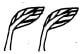 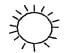 We sweep using a ........................................Where do you store water in school?........................................Every child should be taken to........................................(work, school)This is a 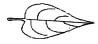 We get........................................from a cow.How can we use a watering can?........................................
(watering flowers, watering plants)Name two personal items........................................Draw two domestic animalsThis is a........................................

(stick, broom)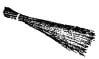 James said when he grows up he will be treating sick animals.
What will be his work........................................
(surgeon, vertinary doctor)Movement and Creative ActivitiesName 2 musical instrumentsHow do you play the following musical instrument?

(hitting, blowing)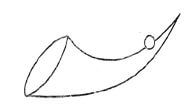 We sing our.......................................while raising a flag.
(baby Jesus song, National Anthem)Swimming pool should have clean.......................................
( leaves, soil, waterWe should ....................................... rules when playing.
(disobey, obey)This is a.......................................line.

(curved, zigzag)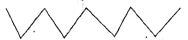 Which body part is used to play a hullahow?
(leg, waist )Complete the pattern
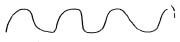 Learners fly kite when the weather is .......................................
(sunny, windy)This is a .......................................

(whistle, guitar, drum)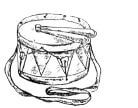 Marking SchemeEnvironmental Activitiessnakedogstemwaterwindy
rainy
sunnybroomtankschoolleafmilk/meatwatering flowers/watering plantsbag/shoes/socks/comb
(any item)(any domestic animal drawn)broomvertinary doctorMovement and Creative Activitiesdrum
guitar
xylophone
violin
(any 2 musical instruments)blowingNational Anthemwaterobeyzigzagwaistwindydrum